Dear <mailmerge: Prefix, Surname>We are inviting patients from the <mailmerge: GP practice name> GP practice to participate in the Wellbeing Impact Study of High-Speed 2 (WISH2). This letter has been sent by your GP practice using a secure mailing service. Your contact details have not been shared with the research team. They will only be shared if you agree to be involved in the WISH2 research. Wellbeing Impact Study of HS2 (WISH2)Date: <mailmerge: today’s date>Participant Information SheetDocument ID: WISH2-WP2-W1-D1Principal Investigators: Dr Katherine Morley & Prof Stephen MorrisOrganisations: RAND Europe & The University of CambridgeIRAS ID: 302856Human Research Ethics Reference: 22/EE/0292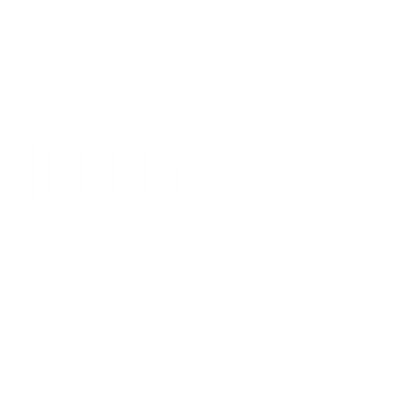 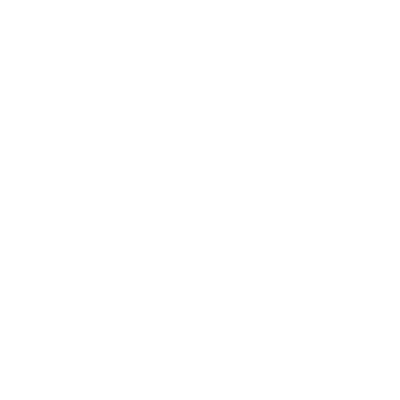 What is the Wellbeing Impact Study of HS2 (WISH2)?WISH2 is an independent research project looking at how the High-Speed 2 (HS2) railway development may affect the mental health and wellbeing of people who live nearby. There is more information on the project website www.wish2.org.We are collecting information from people living near the HS2 Phase 2a or Phase 2b routes, including the areas where the Phase 2B route is no longer going ahead as planned, and people who live a long way away from the route. We are interested in your mental health and wellbeing even if you do not live near HS2. What do I need to do?If you want to participate, we will ask you to:Read this information sheet and complete a consent form Complete a survey about your health and wellbeing, your community, and your views on HS2You can do this:Online using the details in the box belowBy post using the paper forms and return envelope included with this letterBy telephone by contacting the research team on the number below To complete the consent form and survey online, go to this website:[link here]You will need to enter your logon code:[logon code here]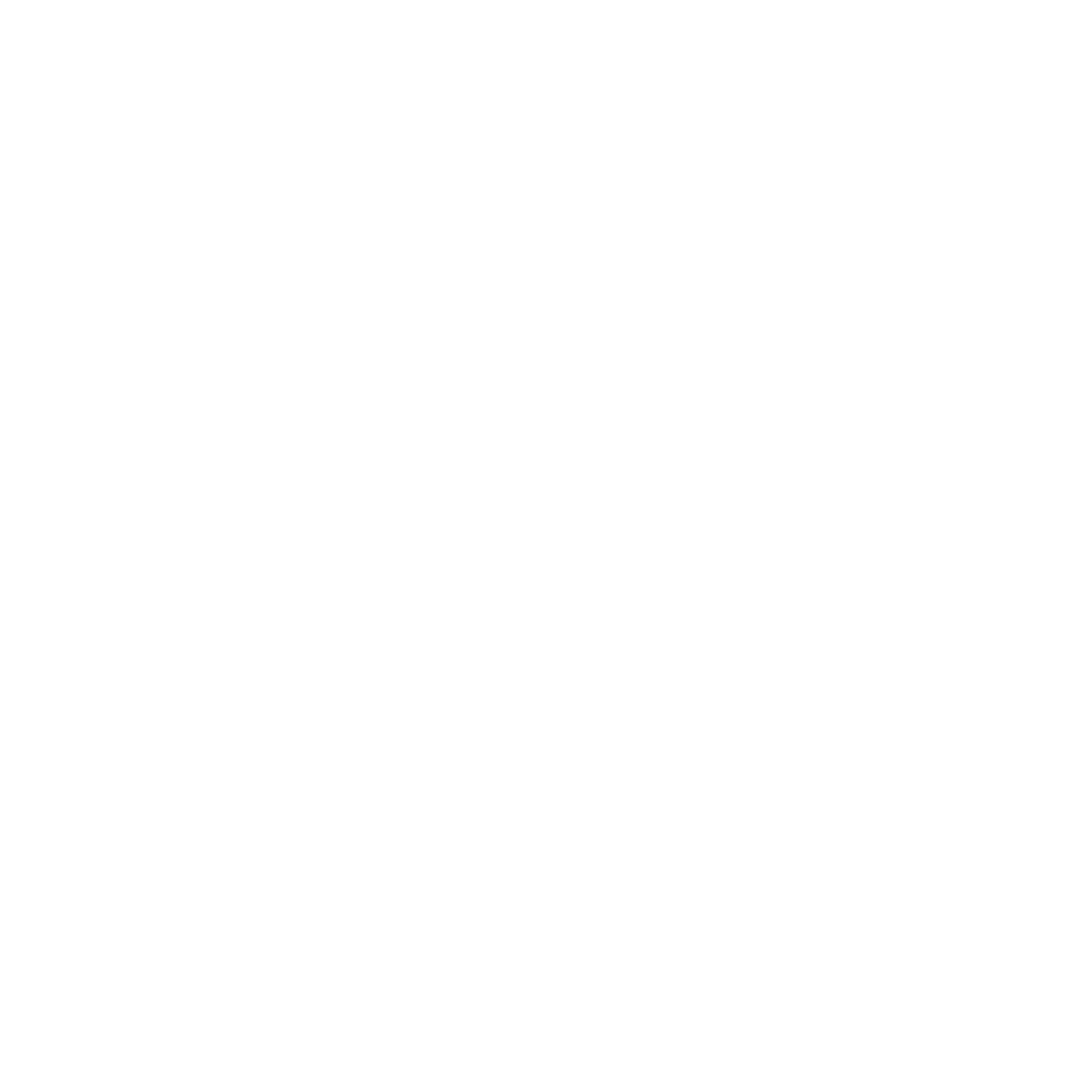 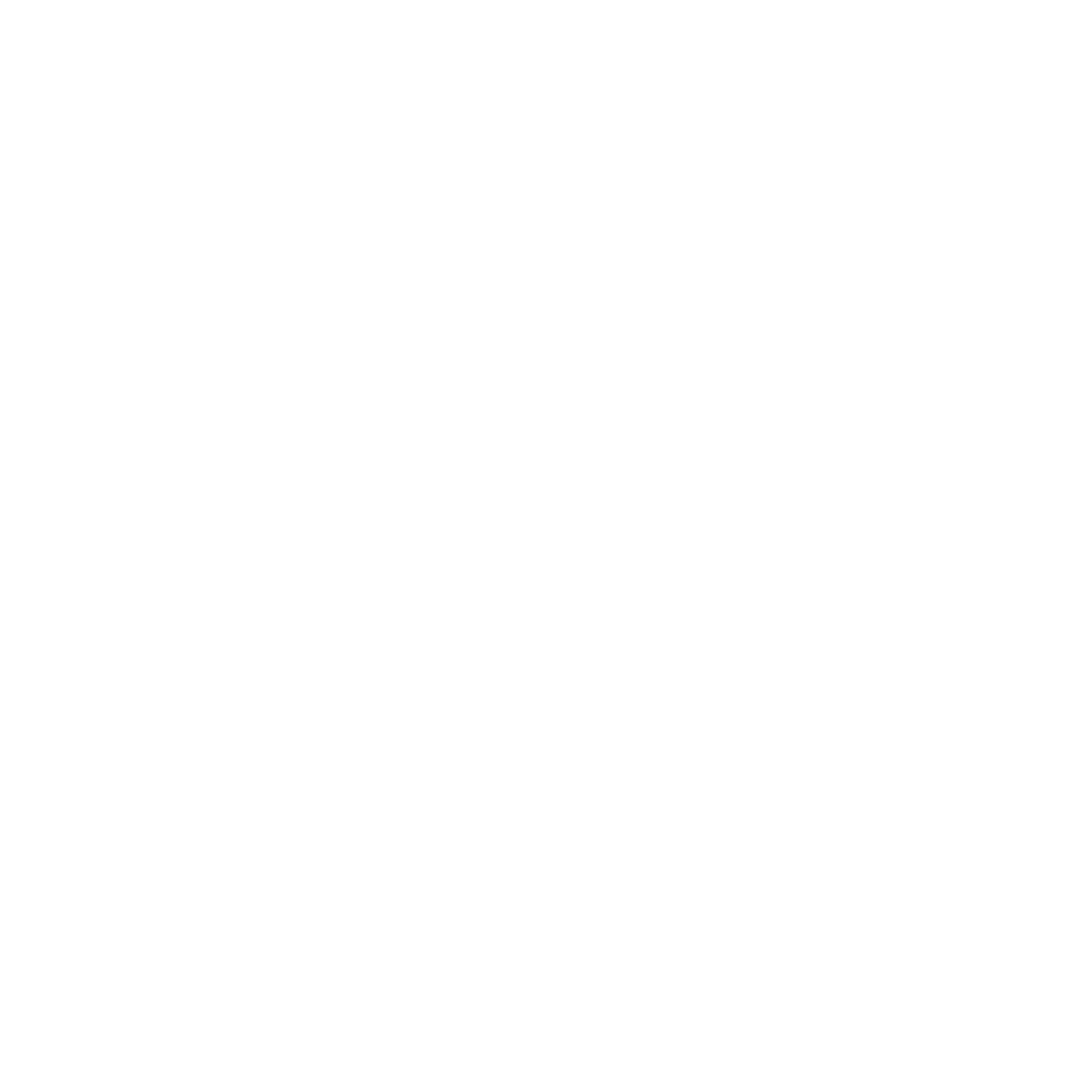 How can I contact you?If you have any questions or want to do a telephone survey, contact Dr Katherine Morley (email: wish2@randeurope.org or telephone: 01223 353329).Our thanks for your contribution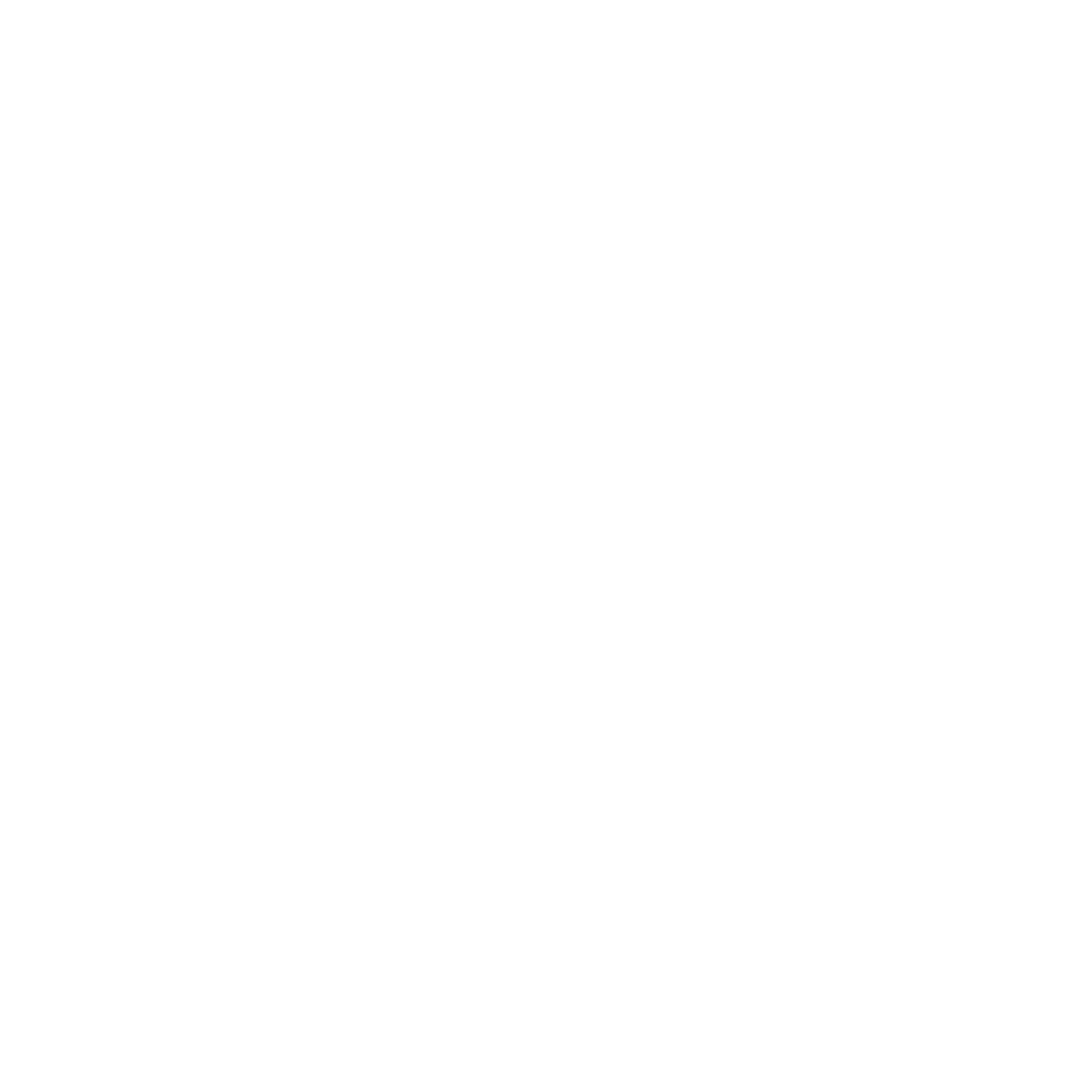 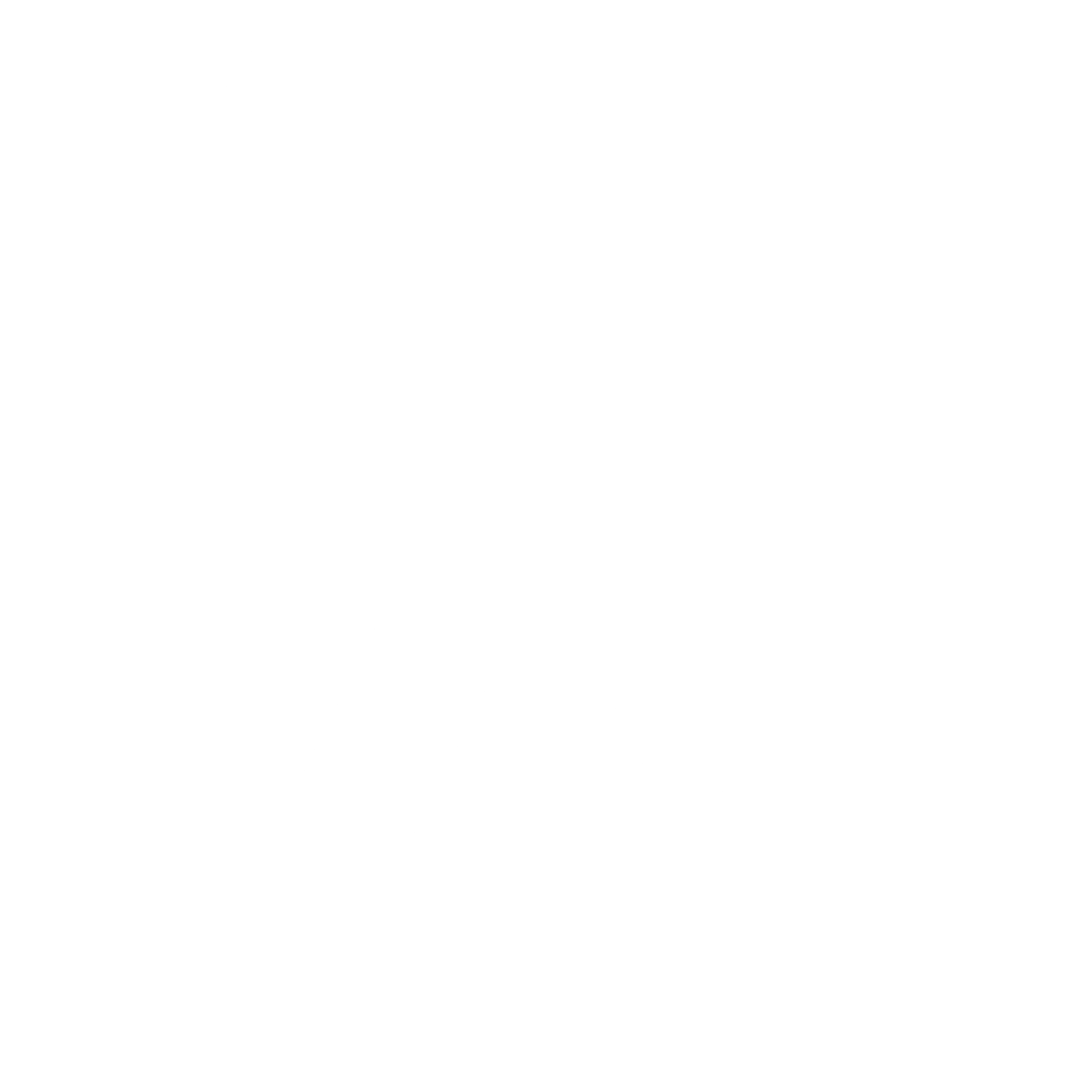 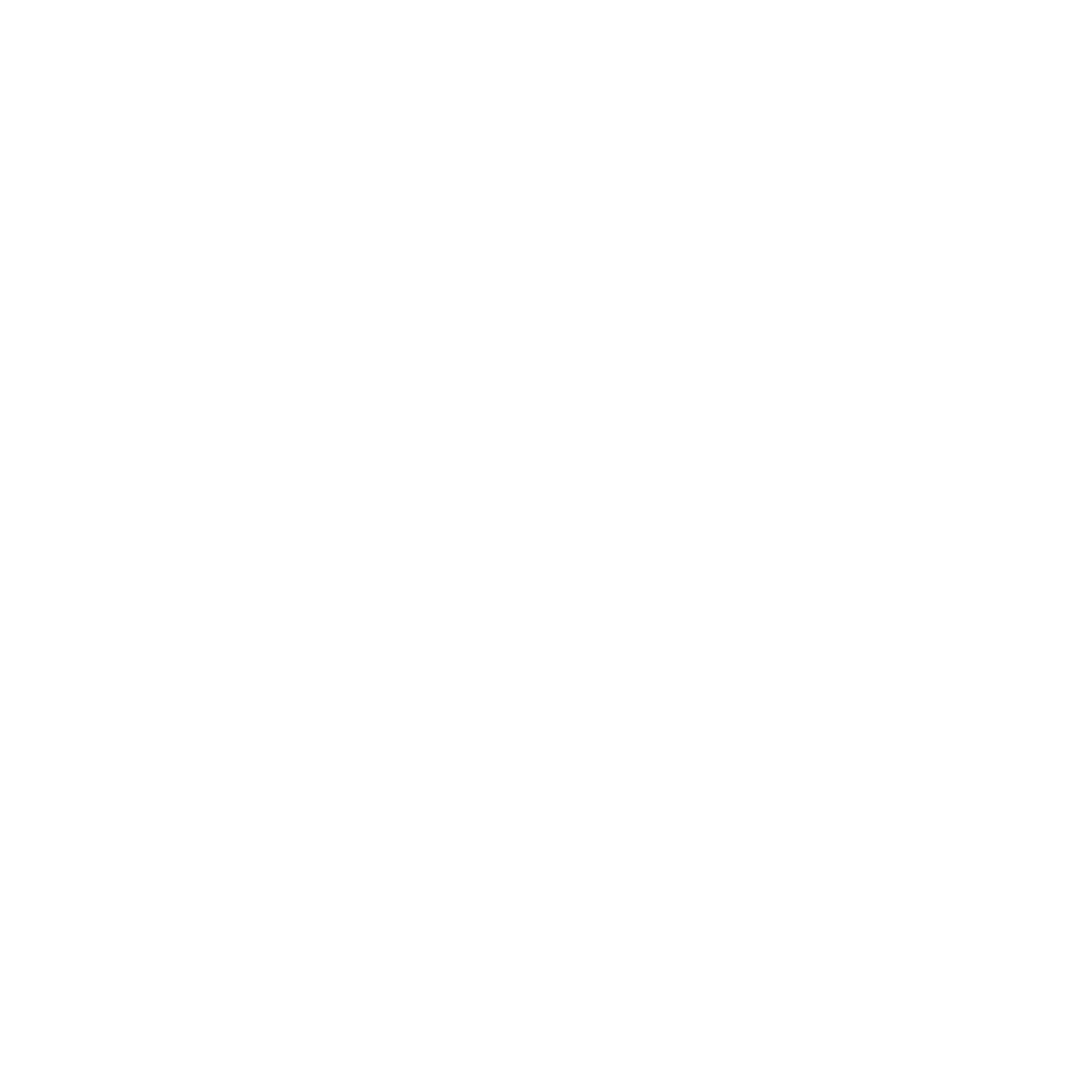 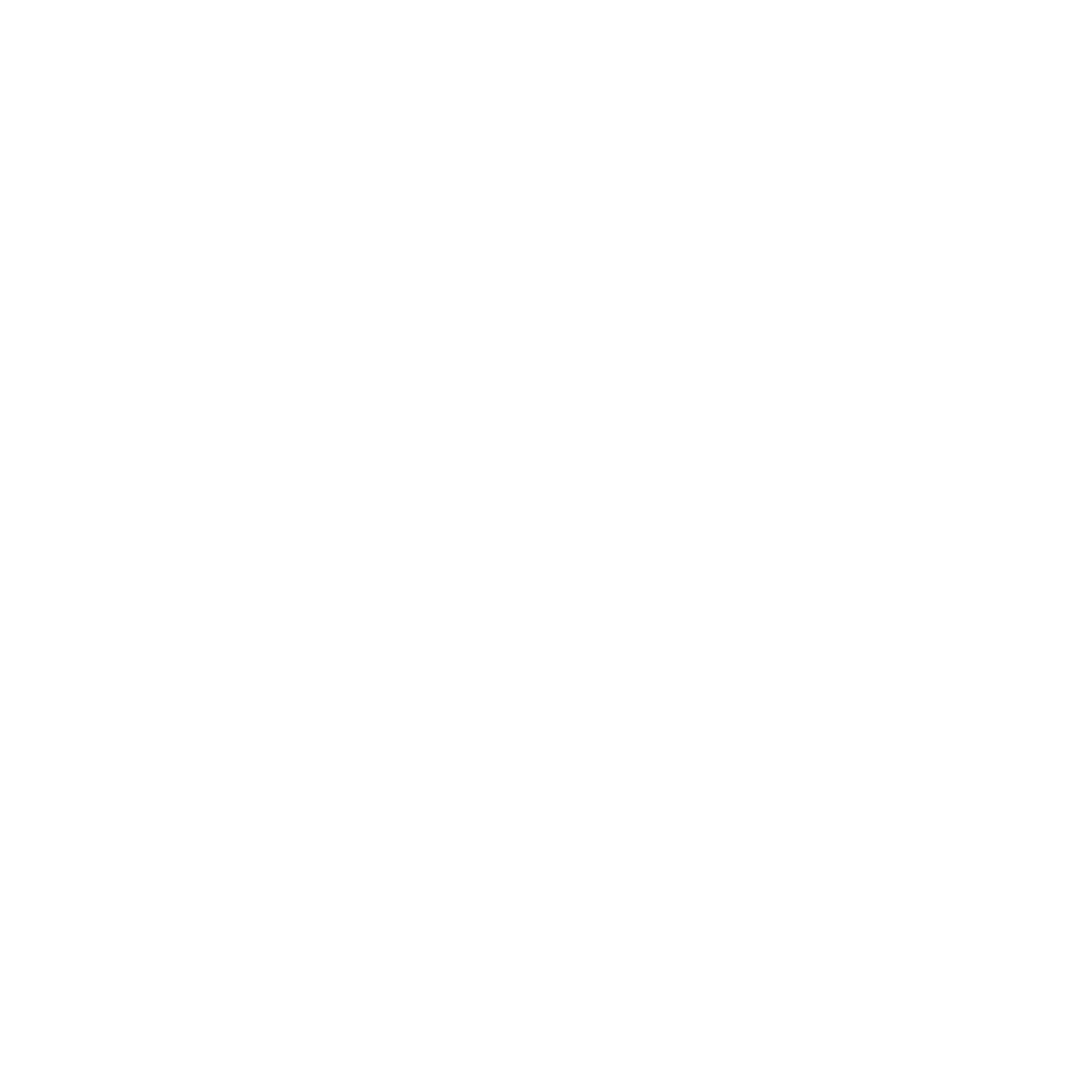 To recognise the time you give to this research, you will have the option to either: Enter a prize draw for a £50 Select voucher (www.select-your-reward.co.uk/) Choose a charity to receive a donation on your behalf (this will add up to a significant donation when combined with donations from other participants). More about what the study involves and how we will use your information is available belowMore about what the study involves and how we will use your information is available below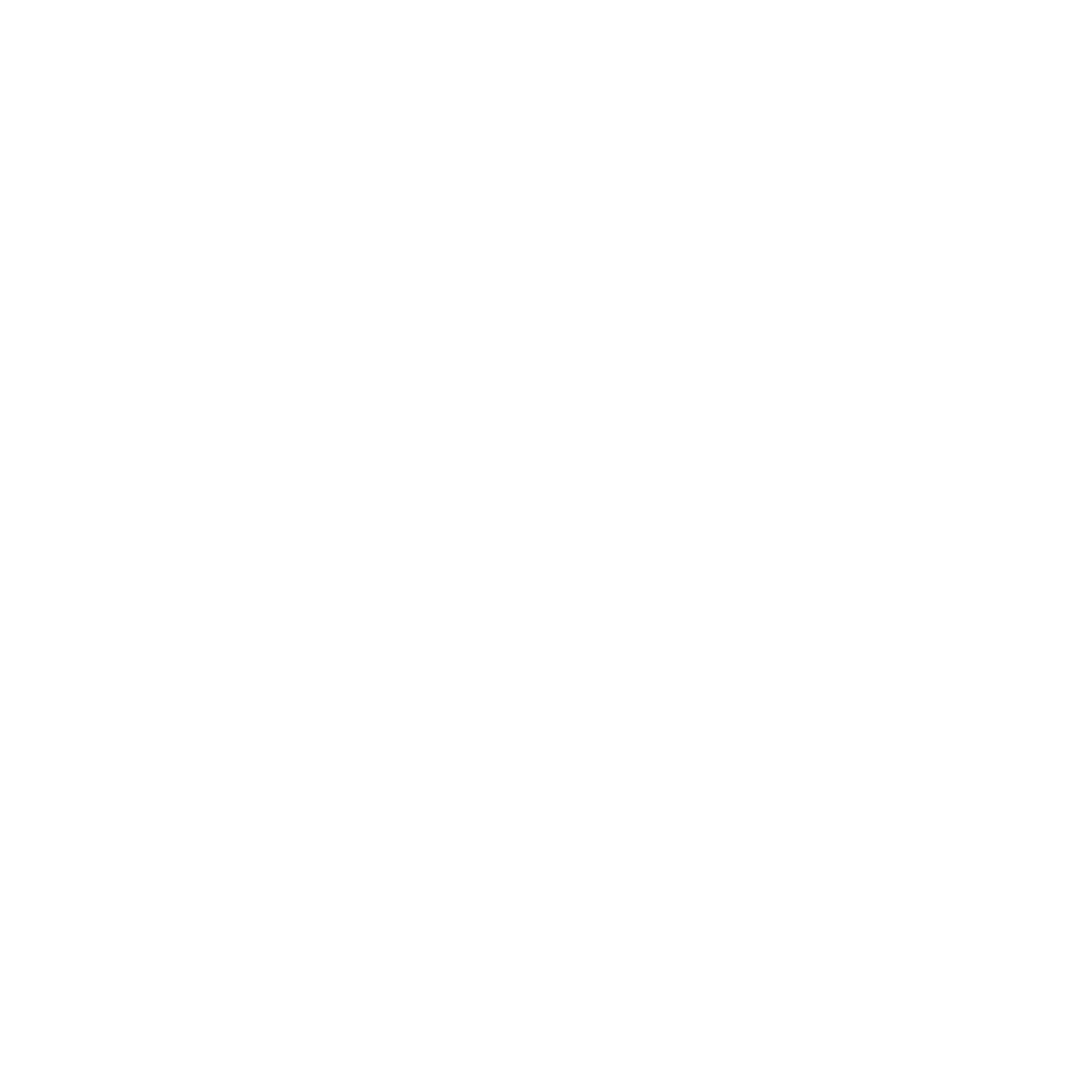 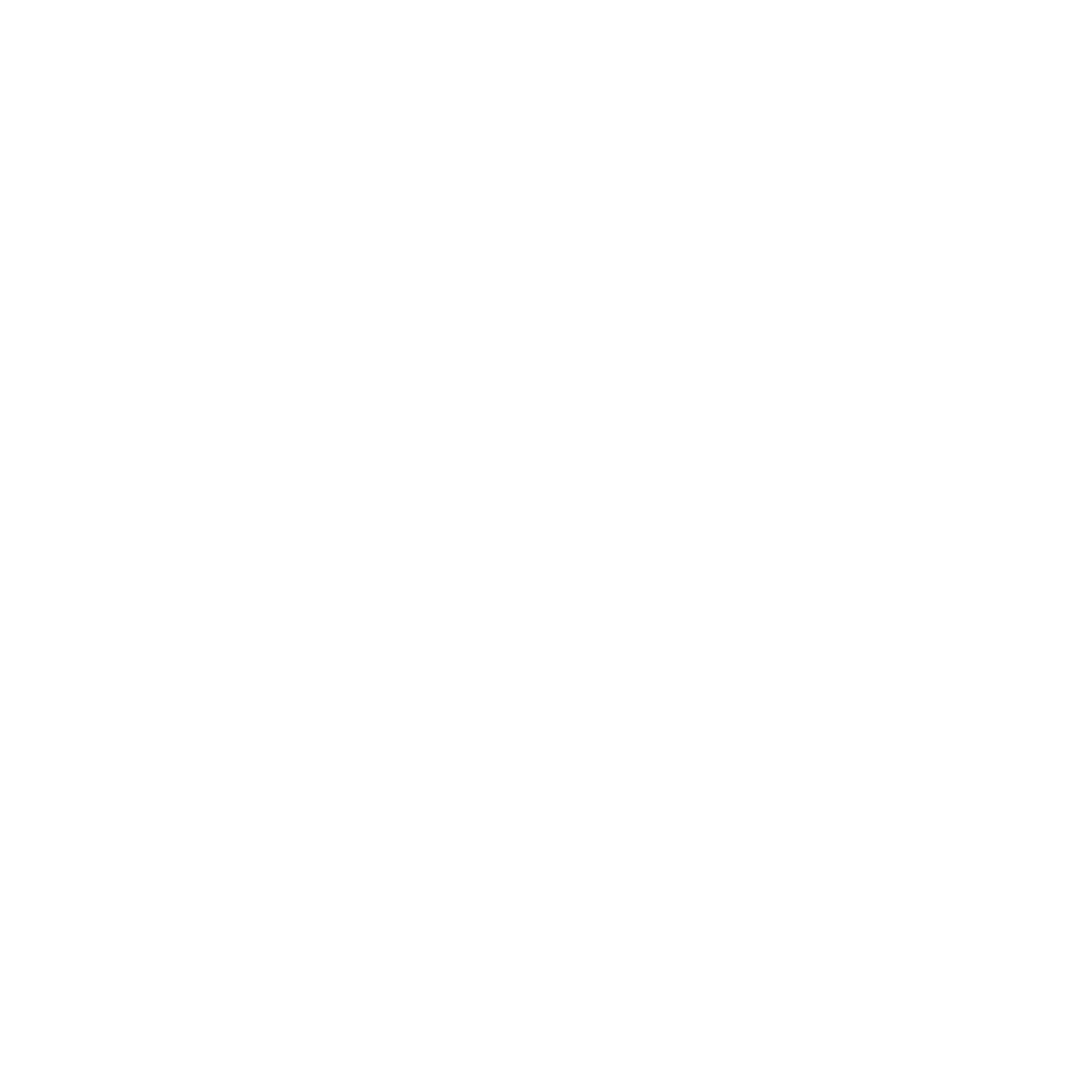 Who is doing this research?This research is being done by the Cambridge Centre for Health Services Research, a collaboration between RAND Europe (a not-for-profit research institute) and the University of Cambridge: www.cchsr.phpc.cam.ac.uk/.Who is doing this research?This research is being done by the Cambridge Centre for Health Services Research, a collaboration between RAND Europe (a not-for-profit research institute) and the University of Cambridge: www.cchsr.phpc.cam.ac.uk/.Who is doing this research?This research is being done by the Cambridge Centre for Health Services Research, a collaboration between RAND Europe (a not-for-profit research institute) and the University of Cambridge: www.cchsr.phpc.cam.ac.uk/.Who is doing this research?This research is being done by the Cambridge Centre for Health Services Research, a collaboration between RAND Europe (a not-for-profit research institute) and the University of Cambridge: www.cchsr.phpc.cam.ac.uk/.How is WISH2 being funded?This study is funded by the Department for Transport and High-Speed Two Ltd, supported by the National Institute for Health Research. These organisations will not try to influence the findings, which will inform future Phases of HS2 as well as future infrastructure projects. Our website has more information about how we make sure our research is independent: https://wish2.org/.How is WISH2 being funded?This study is funded by the Department for Transport and High-Speed Two Ltd, supported by the National Institute for Health Research. These organisations will not try to influence the findings, which will inform future Phases of HS2 as well as future infrastructure projects. Our website has more information about how we make sure our research is independent: https://wish2.org/.How is WISH2 being funded?This study is funded by the Department for Transport and High-Speed Two Ltd, supported by the National Institute for Health Research. These organisations will not try to influence the findings, which will inform future Phases of HS2 as well as future infrastructure projects. Our website has more information about how we make sure our research is independent: https://wish2.org/.How is WISH2 being funded?This study is funded by the Department for Transport and High-Speed Two Ltd, supported by the National Institute for Health Research. These organisations will not try to influence the findings, which will inform future Phases of HS2 as well as future infrastructure projects. Our website has more information about how we make sure our research is independent: https://wish2.org/.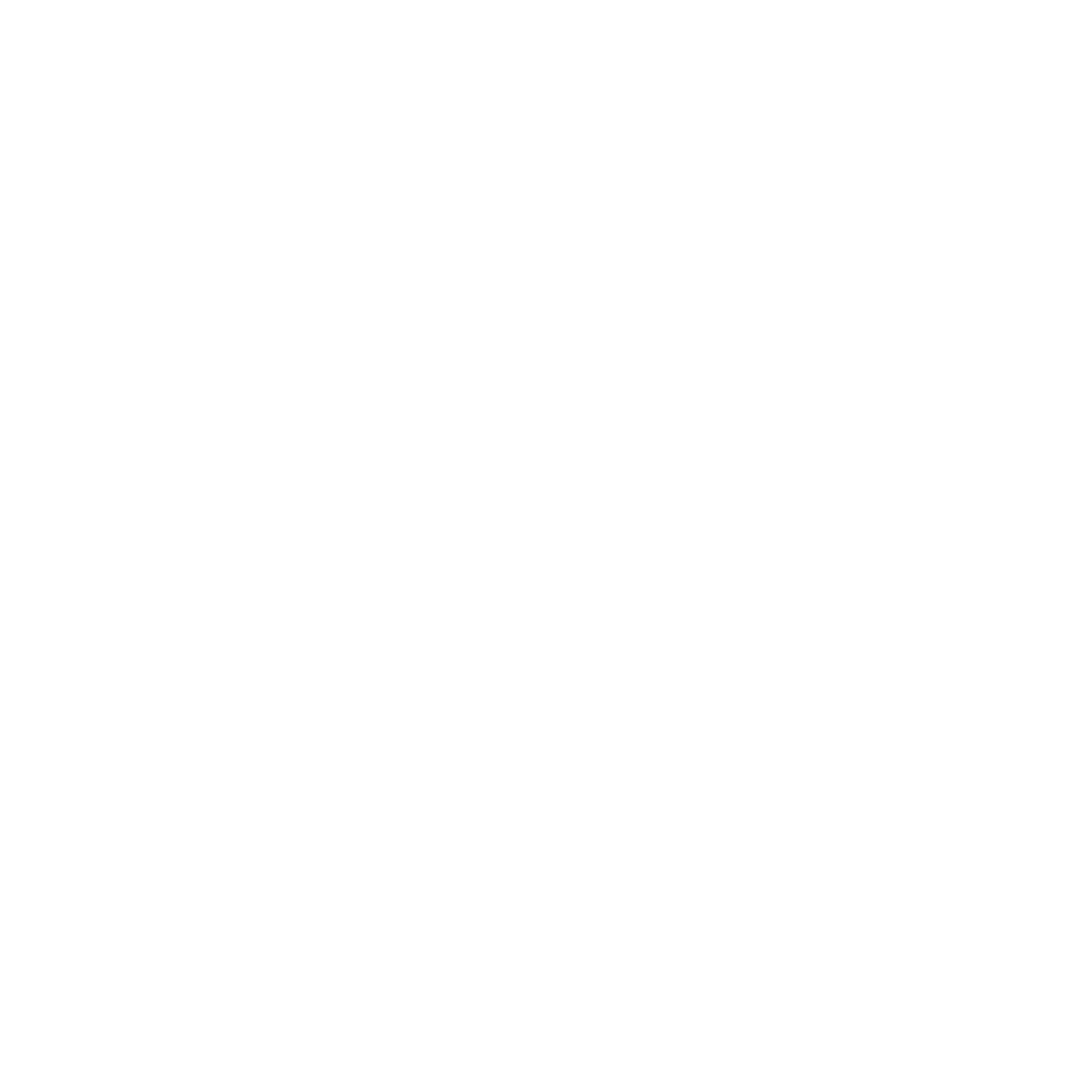 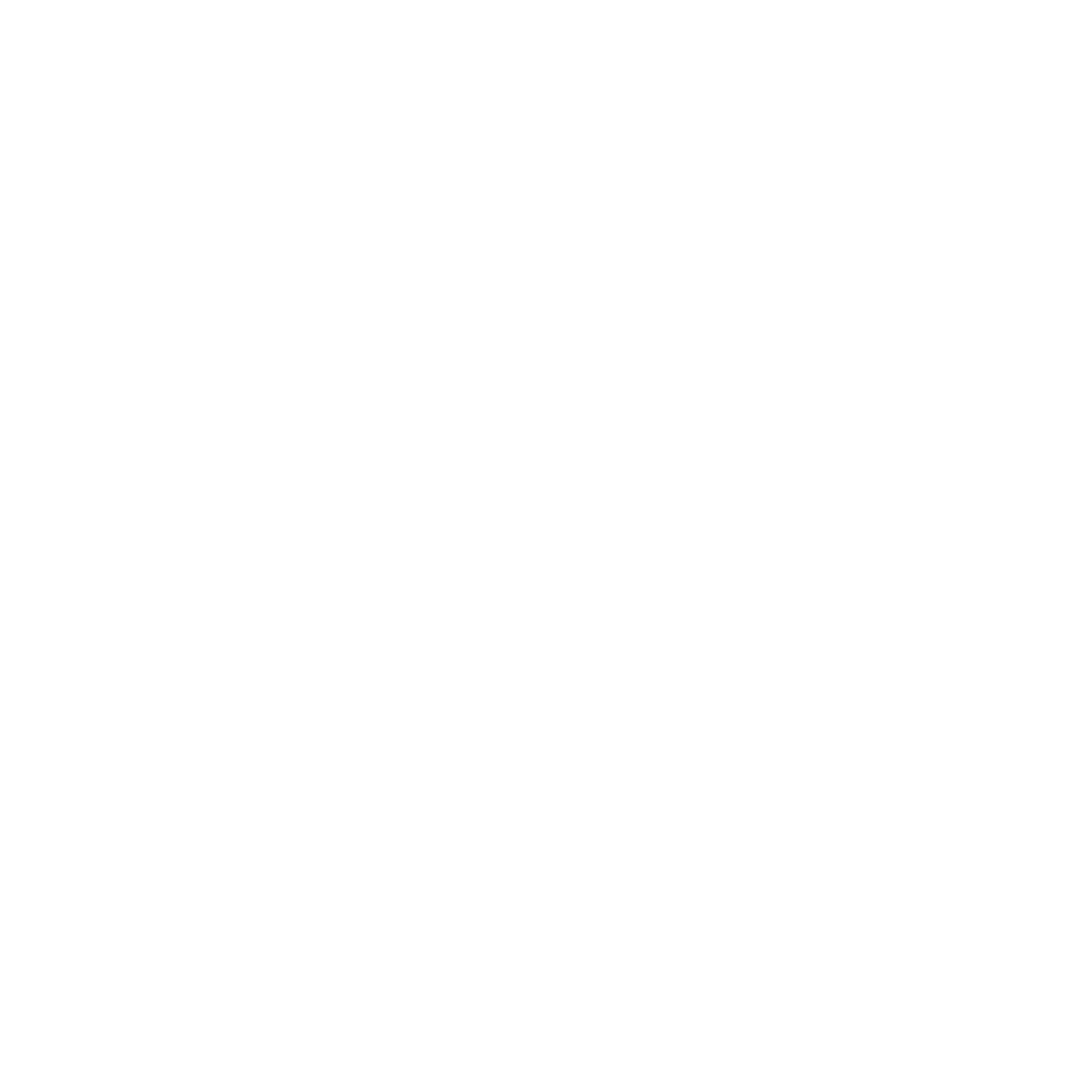 Do I have to take part in this research?You do not have to take part. Your personal information has not been shared with us. It will only be shared if you agree to be involved in the WISH2 research. If you do agree to be involved in WISH2 but later change your mind you can withdraw from the study without giving a reason, but we will keep information about you that we already have. To do this contact Dr Katherine Morley (email: wish2@randeurope.org or telephone: 01223 353329). Do I have to take part in this research?You do not have to take part. Your personal information has not been shared with us. It will only be shared if you agree to be involved in the WISH2 research. If you do agree to be involved in WISH2 but later change your mind you can withdraw from the study without giving a reason, but we will keep information about you that we already have. To do this contact Dr Katherine Morley (email: wish2@randeurope.org or telephone: 01223 353329). Do I have to take part in this research?You do not have to take part. Your personal information has not been shared with us. It will only be shared if you agree to be involved in the WISH2 research. If you do agree to be involved in WISH2 but later change your mind you can withdraw from the study without giving a reason, but we will keep information about you that we already have. To do this contact Dr Katherine Morley (email: wish2@randeurope.org or telephone: 01223 353329). Do I have to take part in this research?You do not have to take part. Your personal information has not been shared with us. It will only be shared if you agree to be involved in the WISH2 research. If you do agree to be involved in WISH2 but later change your mind you can withdraw from the study without giving a reason, but we will keep information about you that we already have. To do this contact Dr Katherine Morley (email: wish2@randeurope.org or telephone: 01223 353329). What does being part of this study involve?If you agreed to be involved in this study, we will ask you to: Complete a survey about your health and wellbeing, your local community, and how you think HS2 might affect these things.Let us securely use your NHS number so your GP and NHS Digital (the organisation that stores national healthcare data) can share information about your use of psychological therapy services, anti-depressant medication prescriptions, and diagnosis of anxiety or depression with the research team.Let us to contact you for 2 follow-up surveys and to let you know about findings from the research you have contributed to. After the first survey, we will contact you 2 more times over the next 10 years.What does being part of this study involve?If you agreed to be involved in this study, we will ask you to: Complete a survey about your health and wellbeing, your local community, and how you think HS2 might affect these things.Let us securely use your NHS number so your GP and NHS Digital (the organisation that stores national healthcare data) can share information about your use of psychological therapy services, anti-depressant medication prescriptions, and diagnosis of anxiety or depression with the research team.Let us to contact you for 2 follow-up surveys and to let you know about findings from the research you have contributed to. After the first survey, we will contact you 2 more times over the next 10 years.What does being part of this study involve?If you agreed to be involved in this study, we will ask you to: Complete a survey about your health and wellbeing, your local community, and how you think HS2 might affect these things.Let us securely use your NHS number so your GP and NHS Digital (the organisation that stores national healthcare data) can share information about your use of psychological therapy services, anti-depressant medication prescriptions, and diagnosis of anxiety or depression with the research team.Let us to contact you for 2 follow-up surveys and to let you know about findings from the research you have contributed to. After the first survey, we will contact you 2 more times over the next 10 years.What does being part of this study involve?If you agreed to be involved in this study, we will ask you to: Complete a survey about your health and wellbeing, your local community, and how you think HS2 might affect these things.Let us securely use your NHS number so your GP and NHS Digital (the organisation that stores national healthcare data) can share information about your use of psychological therapy services, anti-depressant medication prescriptions, and diagnosis of anxiety or depression with the research team.Let us to contact you for 2 follow-up surveys and to let you know about findings from the research you have contributed to. After the first survey, we will contact you 2 more times over the next 10 years.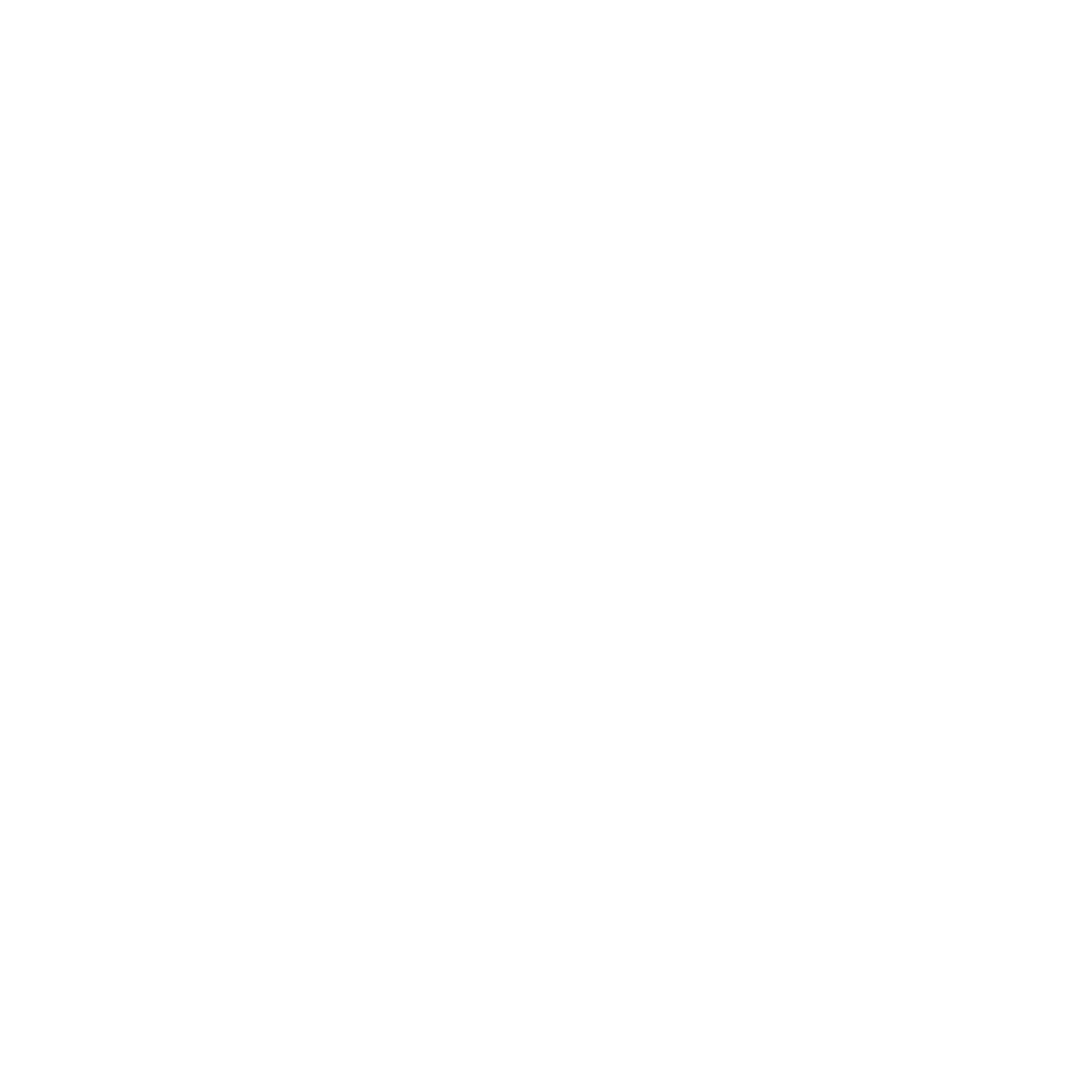 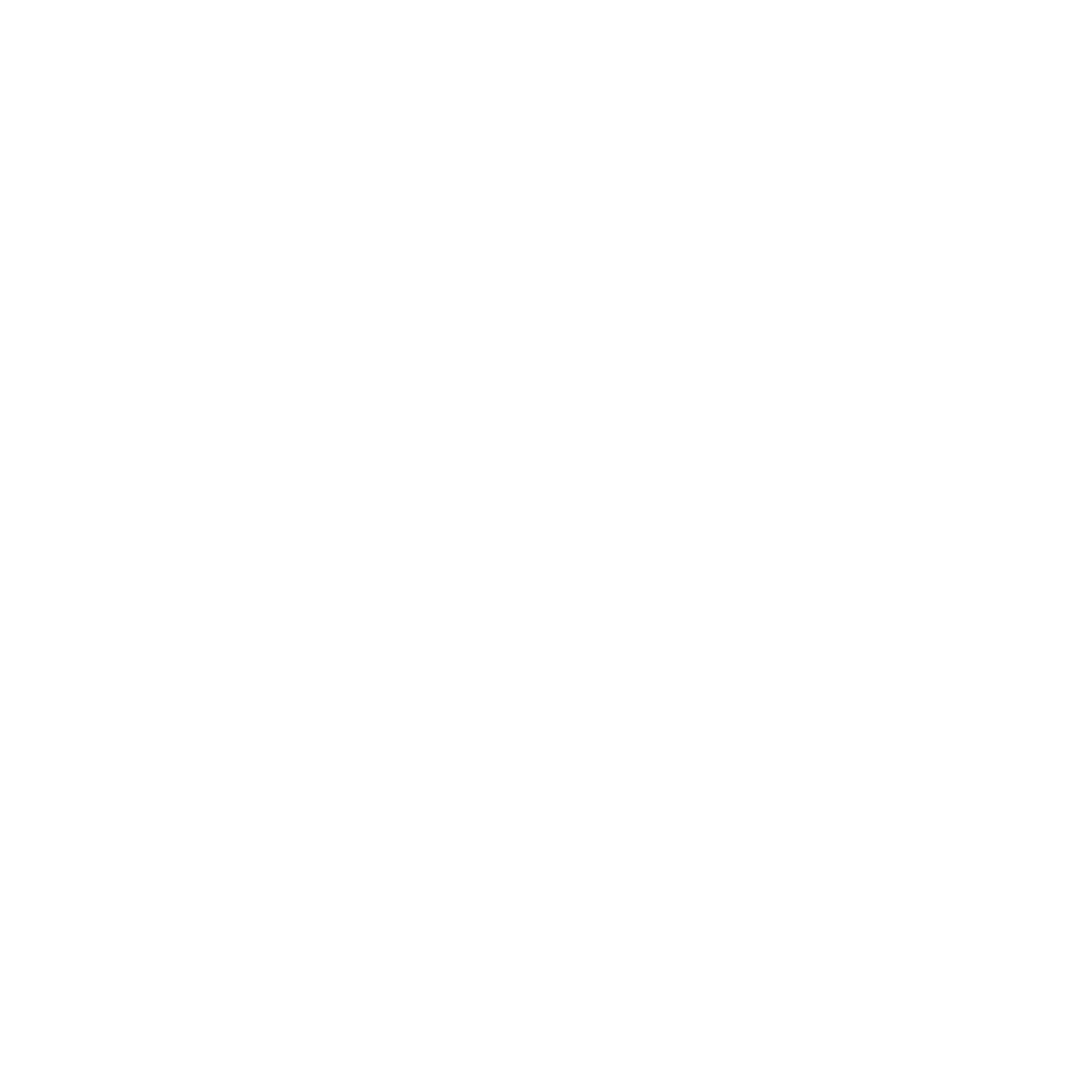 How will you use information about me?We will use information from you and from your medical records for this research project. This information will include your:People will use this information to do the research or to check your records to make sure that the research is being done properly.People who do not need to know who you are will not be able to see your name or contact details. Your data will have a code number instead. We will keep all information about you safe and secure. Once we have finished the study we will keep some of the data so we can check the results. We will write our reports in a way that no-one can work out that you took part in the study.How will you use information about me?We will use information from you and from your medical records for this research project. This information will include your:People will use this information to do the research or to check your records to make sure that the research is being done properly.People who do not need to know who you are will not be able to see your name or contact details. Your data will have a code number instead. We will keep all information about you safe and secure. Once we have finished the study we will keep some of the data so we can check the results. We will write our reports in a way that no-one can work out that you took part in the study.How will you use information about me?We will use information from you and from your medical records for this research project. This information will include your:People will use this information to do the research or to check your records to make sure that the research is being done properly.People who do not need to know who you are will not be able to see your name or contact details. Your data will have a code number instead. We will keep all information about you safe and secure. Once we have finished the study we will keep some of the data so we can check the results. We will write our reports in a way that no-one can work out that you took part in the study.How will you use information about me?We will use information from you and from your medical records for this research project. This information will include your:People will use this information to do the research or to check your records to make sure that the research is being done properly.People who do not need to know who you are will not be able to see your name or contact details. Your data will have a code number instead. We will keep all information about you safe and secure. Once we have finished the study we will keep some of the data so we can check the results. We will write our reports in a way that no-one can work out that you took part in the study.What are my choices about how my information is used?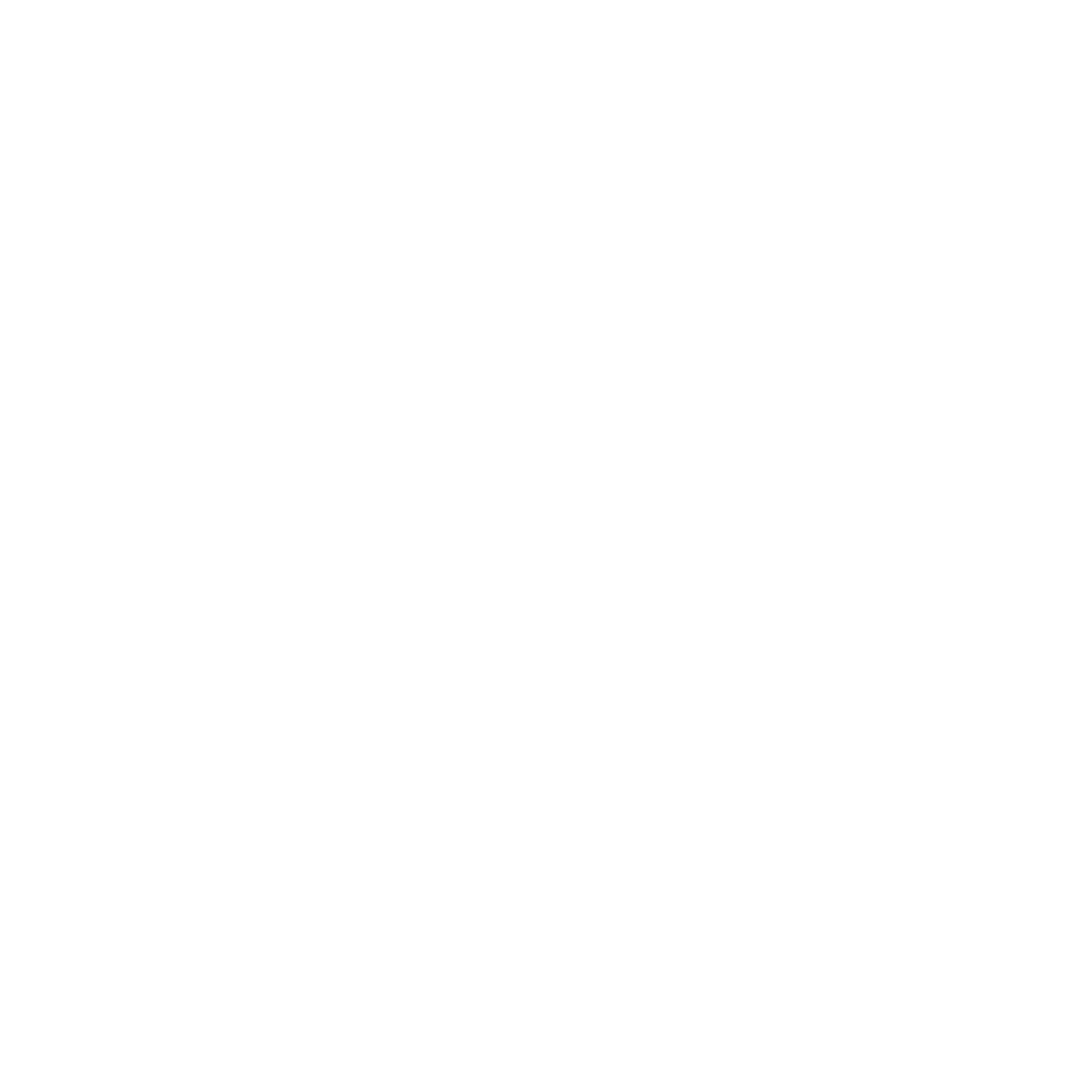 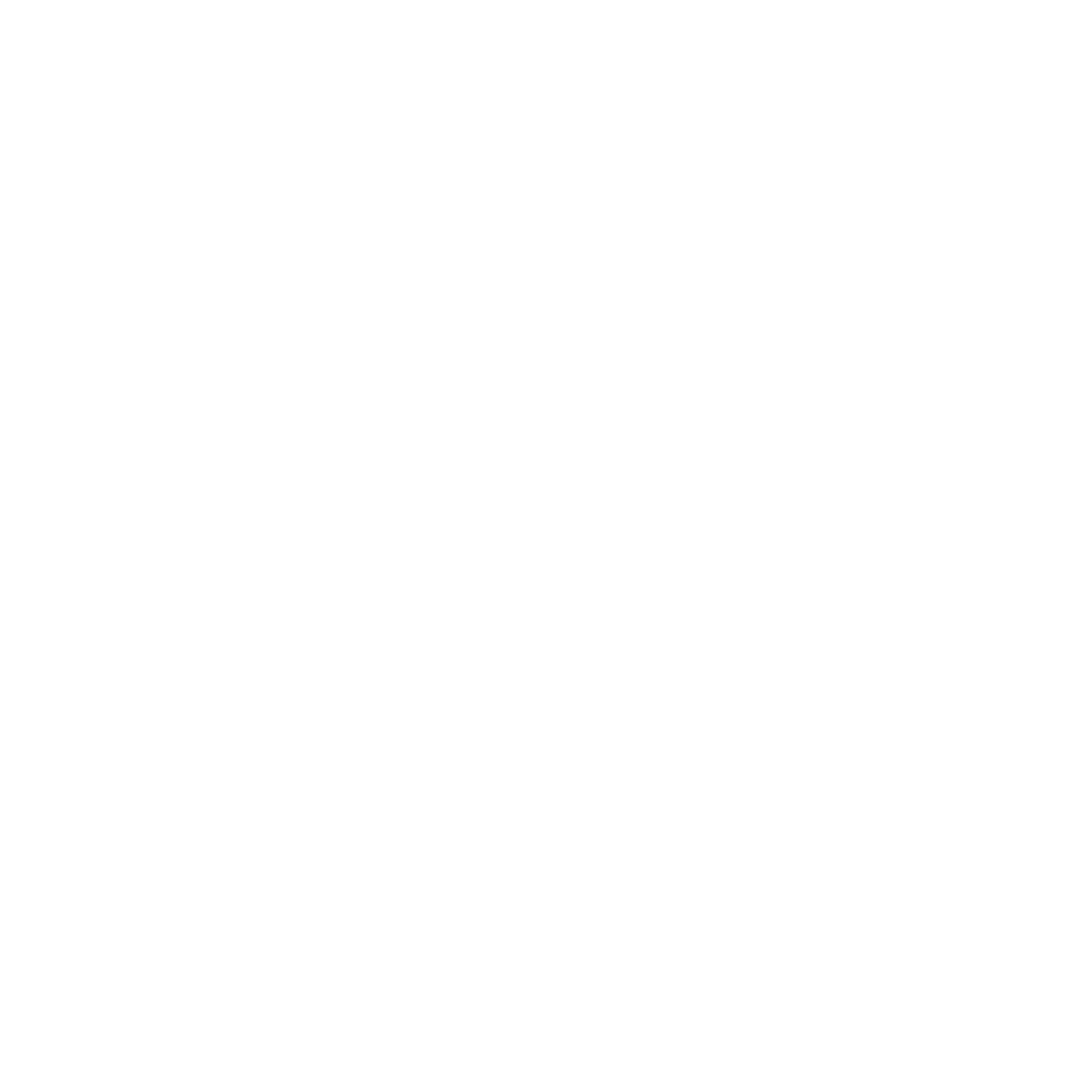 You can stop being part of the study at any time, without giving a reason, but we will keep information about you that we already have.If you choose to stop taking part in the study, we would like to continue collecting information about your health from central NHS records and your GP. If you do not want this to happen, tell us and we will stop.We need to manage your records in specify ways for the research to be reliable. This means that we won’t be able to let you see or change the data we hold about you.What are my choices about how my information is used?You can stop being part of the study at any time, without giving a reason, but we will keep information about you that we already have.If you choose to stop taking part in the study, we would like to continue collecting information about your health from central NHS records and your GP. If you do not want this to happen, tell us and we will stop.We need to manage your records in specify ways for the research to be reliable. This means that we won’t be able to let you see or change the data we hold about you.What are my choices about how my information is used?You can stop being part of the study at any time, without giving a reason, but we will keep information about you that we already have.If you choose to stop taking part in the study, we would like to continue collecting information about your health from central NHS records and your GP. If you do not want this to happen, tell us and we will stop.We need to manage your records in specify ways for the research to be reliable. This means that we won’t be able to let you see or change the data we hold about you.What are my choices about how my information is used?You can stop being part of the study at any time, without giving a reason, but we will keep information about you that we already have.If you choose to stop taking part in the study, we would like to continue collecting information about your health from central NHS records and your GP. If you do not want this to happen, tell us and we will stop.We need to manage your records in specify ways for the research to be reliable. This means that we won’t be able to let you see or change the data we hold about you.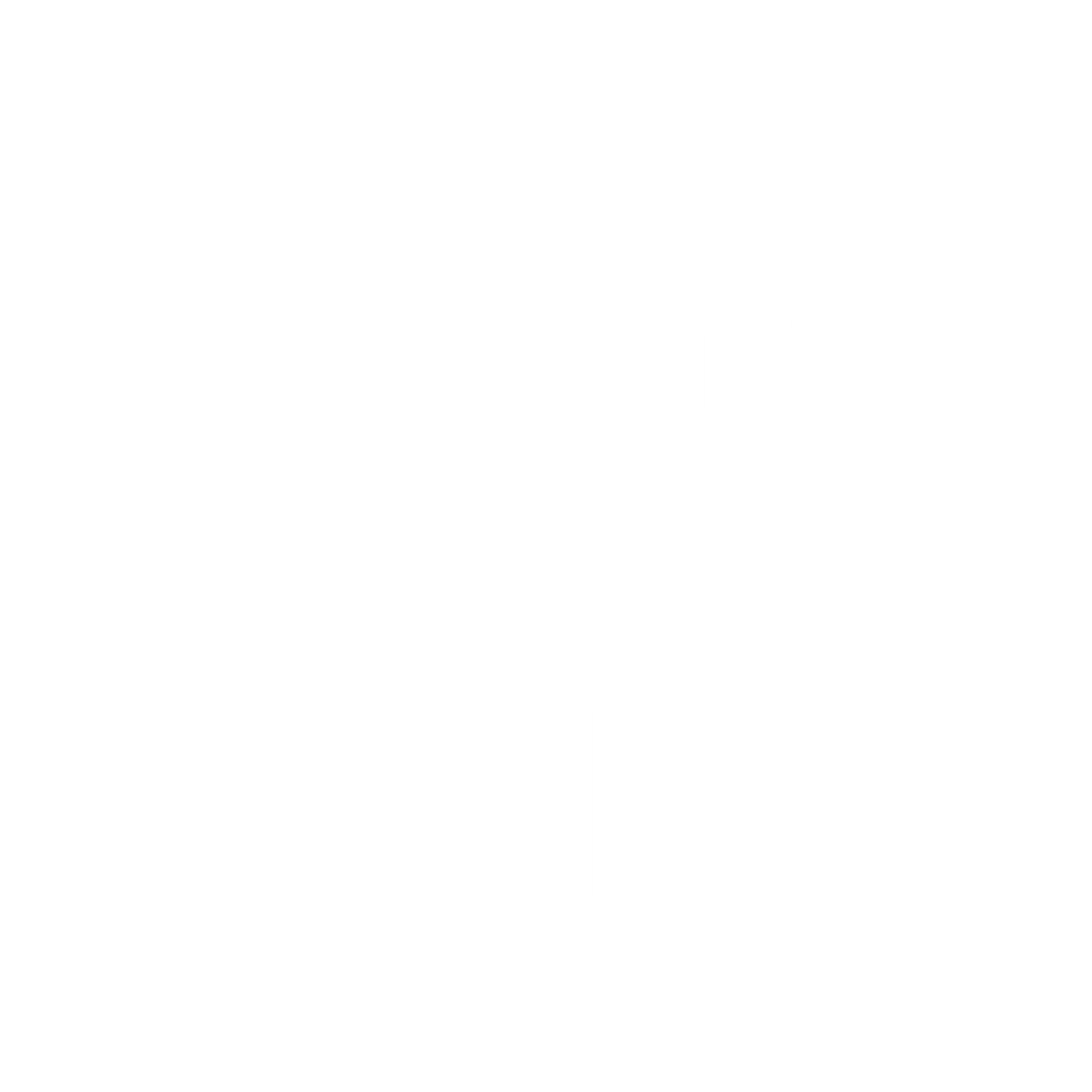 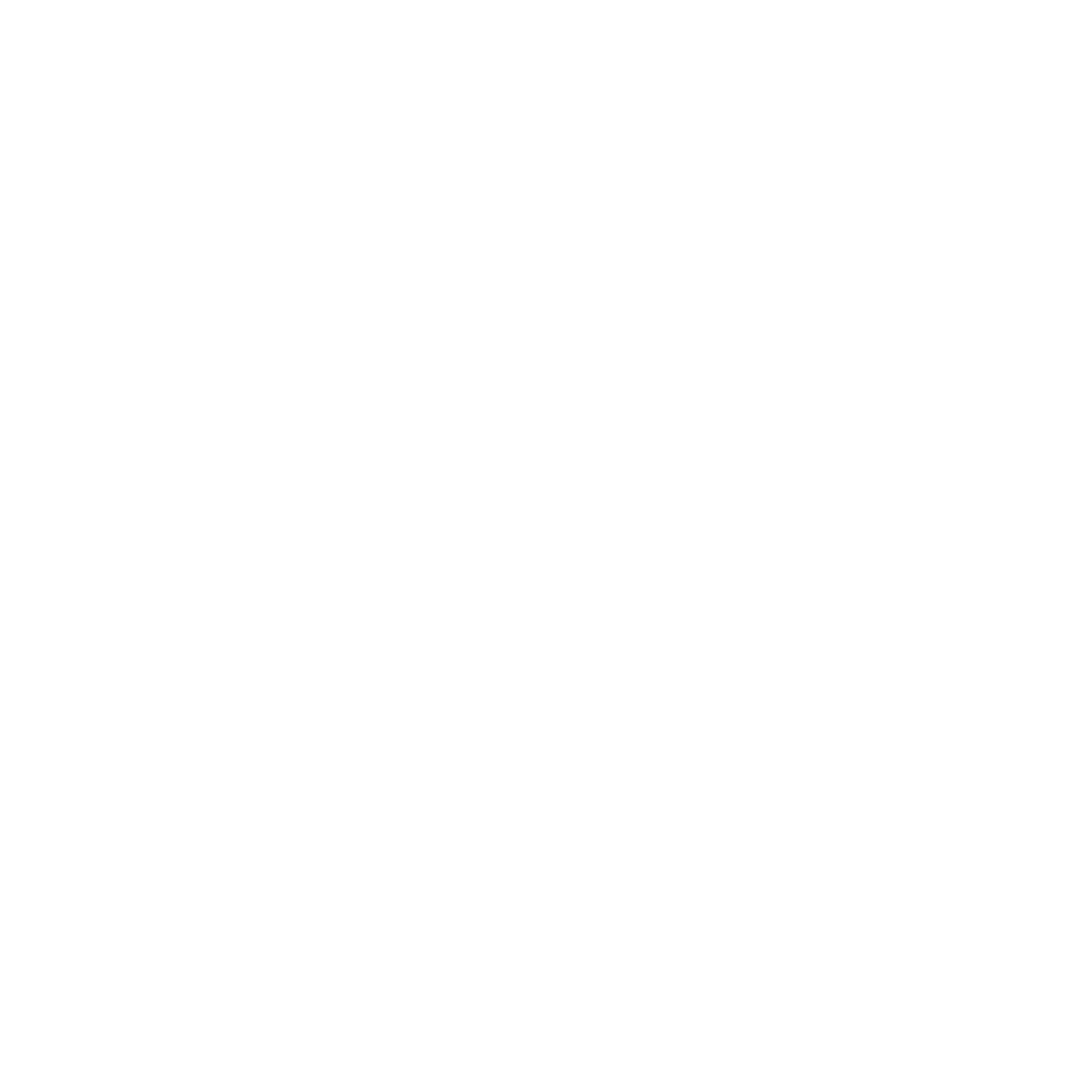 Who will have access to my information?The table below shows the information we will collect, how it will be used, and who can use it. We will not share your name, date of birth, NHS number or contact details with the Department for Transport, High-Speed Two Ltd, or anyone else outside the research team apart from NHS Digital. NHS Digital will only use this information to find your medical records.Who will have access to my information?The table below shows the information we will collect, how it will be used, and who can use it. We will not share your name, date of birth, NHS number or contact details with the Department for Transport, High-Speed Two Ltd, or anyone else outside the research team apart from NHS Digital. NHS Digital will only use this information to find your medical records.Who will have access to my information?The table below shows the information we will collect, how it will be used, and who can use it. We will not share your name, date of birth, NHS number or contact details with the Department for Transport, High-Speed Two Ltd, or anyone else outside the research team apart from NHS Digital. NHS Digital will only use this information to find your medical records.Who will have access to my information?The table below shows the information we will collect, how it will be used, and who can use it. We will not share your name, date of birth, NHS number or contact details with the Department for Transport, High-Speed Two Ltd, or anyone else outside the research team apart from NHS Digital. NHS Digital will only use this information to find your medical records.Type of informationType of informationType of informationWhat it will be used forWho will have accessName, email address, phone numbers, postal address, and NHS numberName, email address, phone numbers, postal address, and NHS numberName, email address, phone numbers, postal address, and NHS numberTo contact you about this study. This will include telling you about findings from the research, and letting you know about follow-up surveys.1) WISH2 research team2) NHS Digital data linkage staff3) DocMail (secure mail service)De-identified survey dataDe-identified survey dataDe-identified survey dataTo understand the impact of HS2 on mental health and wellbeing, when combined with data from other participants.1) WISH2 research team2) Approved secure data entry staff (paper surveys only)3) Researchers approved by the UK Data ServiceDe-identified data from your GP medical record and NHS DigitalDe-identified data from your GP medical record and NHS DigitalDe-identified data from your GP medical record and NHS DigitalTo understand the impact of HS2 on anxiety and depression, and use of psychological services, when combined with data from other participants.1) WISH2 research team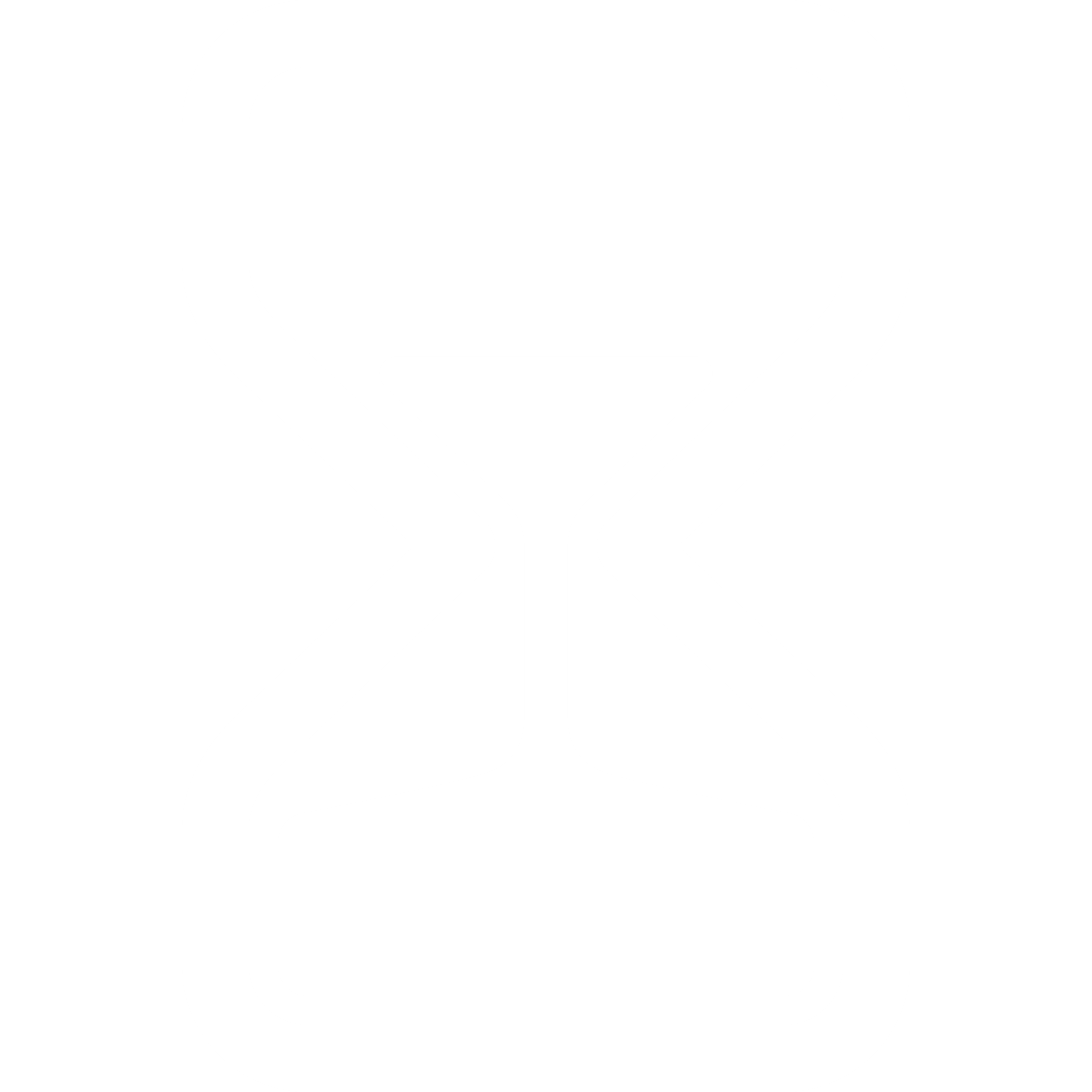 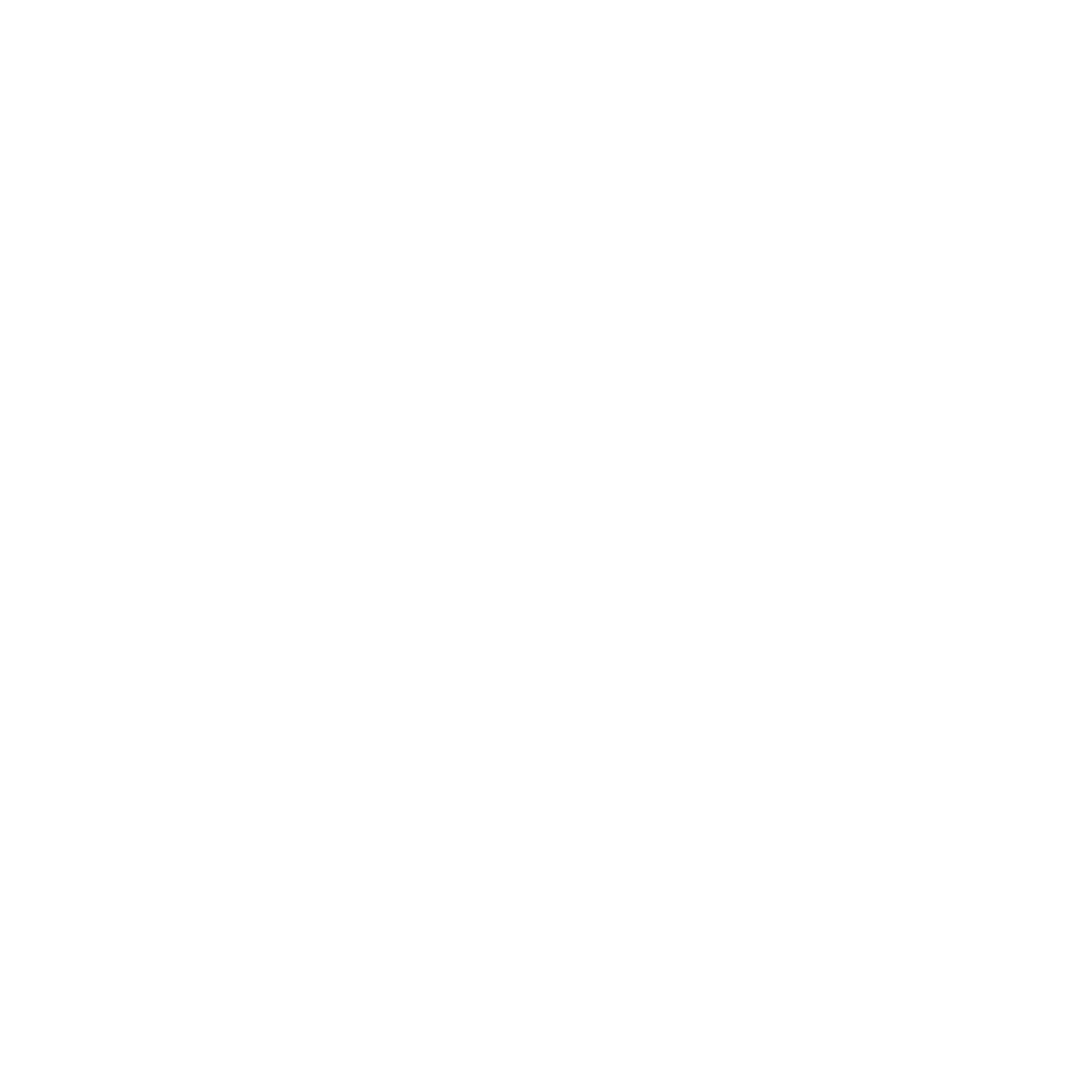 How long will you keep my information, and what will you do with it at the end of the study?We will store your name, contact details, date of birth and NHS number, and information from your medical records for 12 months after the project is finished. This is so we can finish publishing the study results and contact you to let you know about them. After this, we will destroy the information. The UK Data Service (see the next page) will indefinitely store “de-identified” information from the surveys for research use only. When information is “de-identified” is stored under a code and not linked to your name or contact details.How long will you keep my information, and what will you do with it at the end of the study?We will store your name, contact details, date of birth and NHS number, and information from your medical records for 12 months after the project is finished. This is so we can finish publishing the study results and contact you to let you know about them. After this, we will destroy the information. The UK Data Service (see the next page) will indefinitely store “de-identified” information from the surveys for research use only. When information is “de-identified” is stored under a code and not linked to your name or contact details.How long will you keep my information, and what will you do with it at the end of the study?We will store your name, contact details, date of birth and NHS number, and information from your medical records for 12 months after the project is finished. This is so we can finish publishing the study results and contact you to let you know about them. After this, we will destroy the information. The UK Data Service (see the next page) will indefinitely store “de-identified” information from the surveys for research use only. When information is “de-identified” is stored under a code and not linked to your name or contact details.What is the UK Data Service?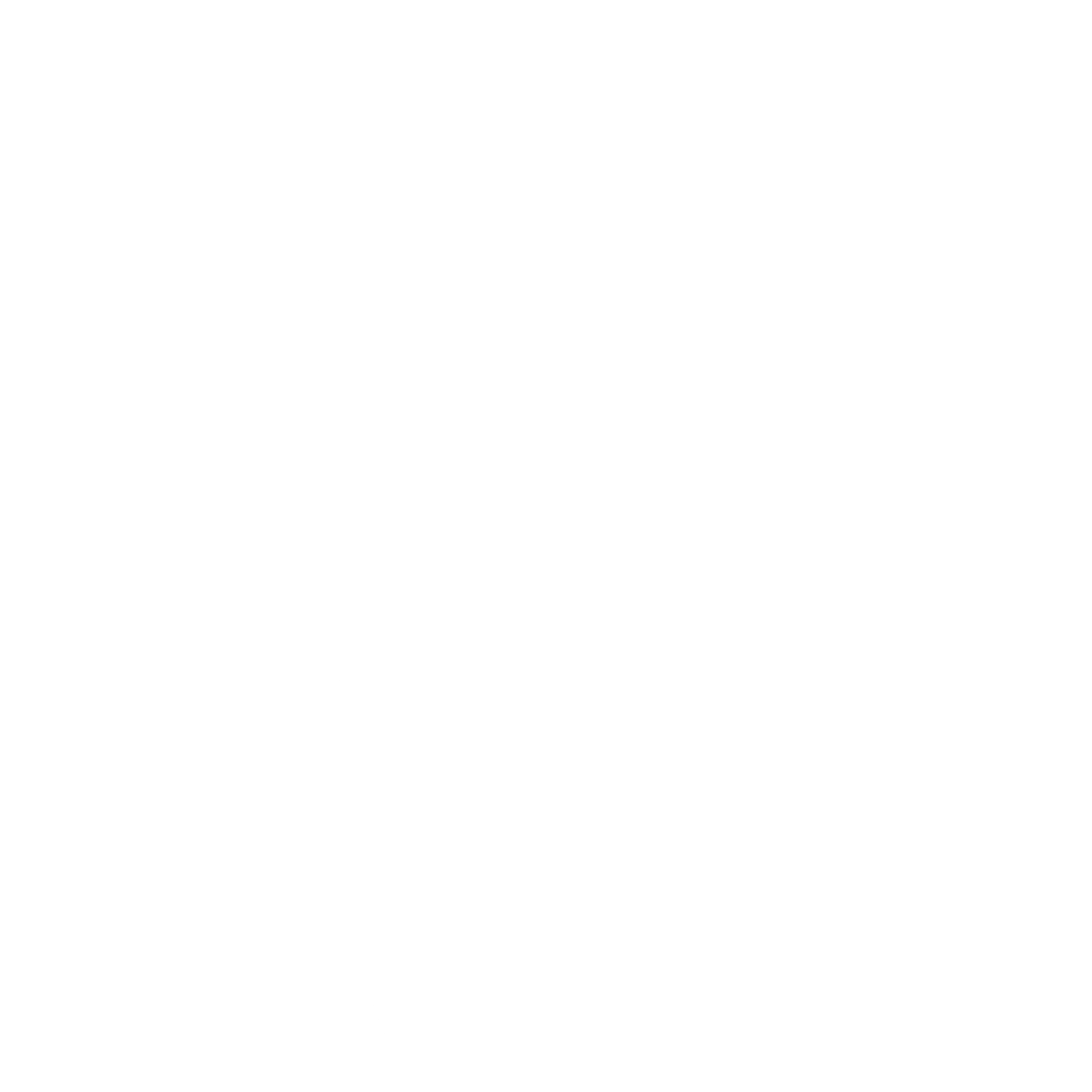 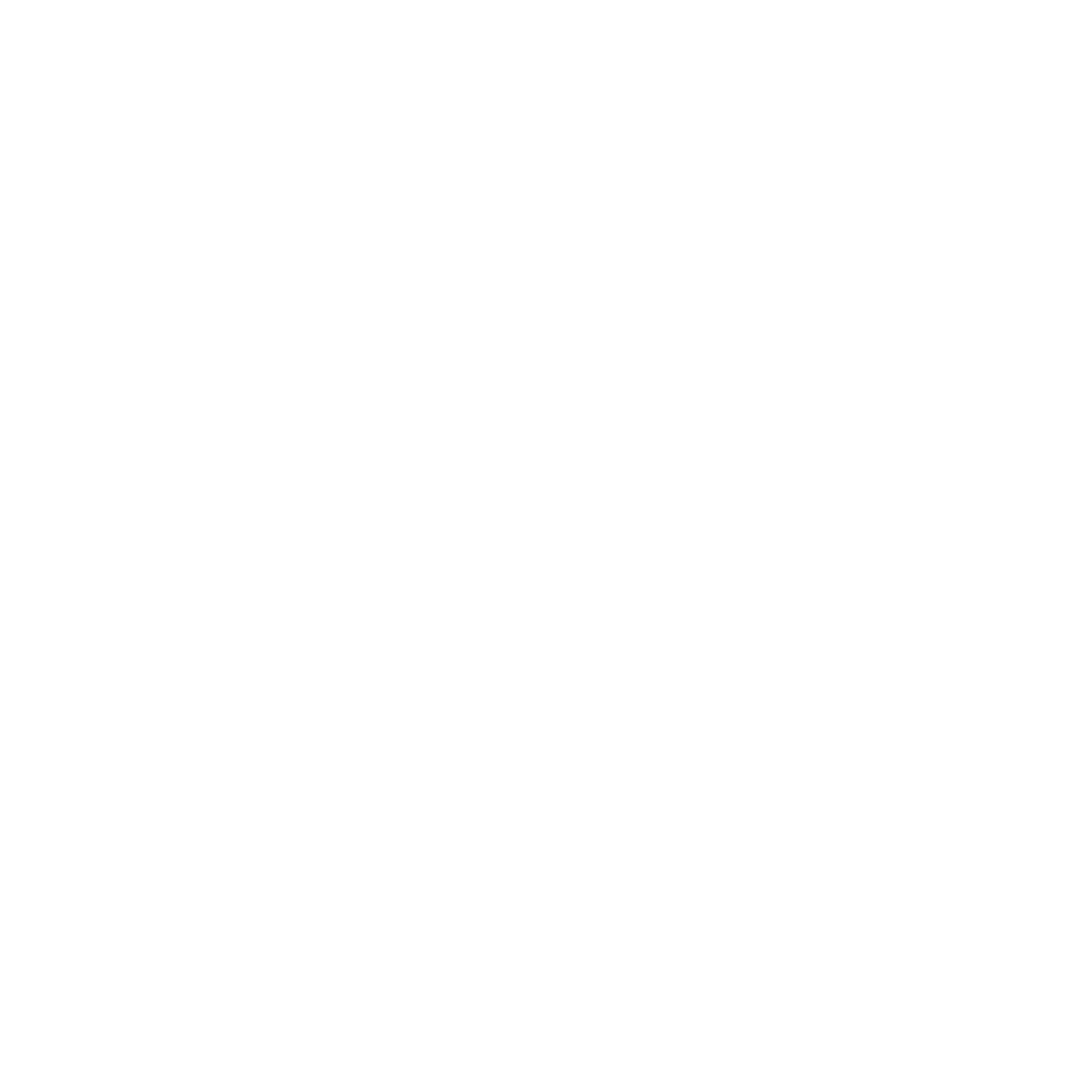 Because this research is funded by the government, we must make the new information we collect available to others at the end of the study. This makes sure that other researchers can make the most use of this information. We will share the survey information (but not your personal information or medical records) using the UK Data Service (https://ukdataservice.ac.uk/). This is a secure service that makes data sets available to registered users. The UK government fund it through UK Research and Innovation. The University of Essex and the University of Manchester manage it. We will use ‘safeguarded’ UK Data Service sharing. This means only people registered and approved by the UK Data Service will have access to information from this study, and we will know who has been given access and for what reason.What is the UK Data Service?Because this research is funded by the government, we must make the new information we collect available to others at the end of the study. This makes sure that other researchers can make the most use of this information. We will share the survey information (but not your personal information or medical records) using the UK Data Service (https://ukdataservice.ac.uk/). This is a secure service that makes data sets available to registered users. The UK government fund it through UK Research and Innovation. The University of Essex and the University of Manchester manage it. We will use ‘safeguarded’ UK Data Service sharing. This means only people registered and approved by the UK Data Service will have access to information from this study, and we will know who has been given access and for what reason.What is the UK Data Service?Because this research is funded by the government, we must make the new information we collect available to others at the end of the study. This makes sure that other researchers can make the most use of this information. We will share the survey information (but not your personal information or medical records) using the UK Data Service (https://ukdataservice.ac.uk/). This is a secure service that makes data sets available to registered users. The UK government fund it through UK Research and Innovation. The University of Essex and the University of Manchester manage it. We will use ‘safeguarded’ UK Data Service sharing. This means only people registered and approved by the UK Data Service will have access to information from this study, and we will know who has been given access and for what reason.How do you keep my information secure? All digital information will be stored on a secure server in Cambridge UK. It will only be accessible to the research team at RAND Europe and the University of Cambridge. Backups will be taken in case of a disaster. They will be encrypted and stored at a secure offline site within the UK. All records will be kept in compliance with the UK General Data Protection Regulation (GDPR) 2018.RAND Europe will securely store all paper consent forms and surveys. De-identified survey booklets will be shared with an approved, secure data entry company who will enter responses into a secure digital database. RAND Europe uses an Information Security Management System to store data safely and securely. RAND Europe and the University of Cambridge both have ISO 27001 certification, an international standard for information security. More information about RAND Europe’s privacy policy is available here: https://www.rand.org/randeurope/privacy.html and about the University of Cambridge at https://www.medschl.cam.ac.uk/research/privacy-notice-how-we-use-your-research-data/.The WISH2 privacy statement is available here: https://wish2.org/privacy-policy.How do you keep my information secure? All digital information will be stored on a secure server in Cambridge UK. It will only be accessible to the research team at RAND Europe and the University of Cambridge. Backups will be taken in case of a disaster. They will be encrypted and stored at a secure offline site within the UK. All records will be kept in compliance with the UK General Data Protection Regulation (GDPR) 2018.RAND Europe will securely store all paper consent forms and surveys. De-identified survey booklets will be shared with an approved, secure data entry company who will enter responses into a secure digital database. RAND Europe uses an Information Security Management System to store data safely and securely. RAND Europe and the University of Cambridge both have ISO 27001 certification, an international standard for information security. More information about RAND Europe’s privacy policy is available here: https://www.rand.org/randeurope/privacy.html and about the University of Cambridge at https://www.medschl.cam.ac.uk/research/privacy-notice-how-we-use-your-research-data/.The WISH2 privacy statement is available here: https://wish2.org/privacy-policy.How do you keep my information secure? All digital information will be stored on a secure server in Cambridge UK. It will only be accessible to the research team at RAND Europe and the University of Cambridge. Backups will be taken in case of a disaster. They will be encrypted and stored at a secure offline site within the UK. All records will be kept in compliance with the UK General Data Protection Regulation (GDPR) 2018.RAND Europe will securely store all paper consent forms and surveys. De-identified survey booklets will be shared with an approved, secure data entry company who will enter responses into a secure digital database. RAND Europe uses an Information Security Management System to store data safely and securely. RAND Europe and the University of Cambridge both have ISO 27001 certification, an international standard for information security. More information about RAND Europe’s privacy policy is available here: https://www.rand.org/randeurope/privacy.html and about the University of Cambridge at https://www.medschl.cam.ac.uk/research/privacy-notice-how-we-use-your-research-data/.The WISH2 privacy statement is available here: https://wish2.org/privacy-policy.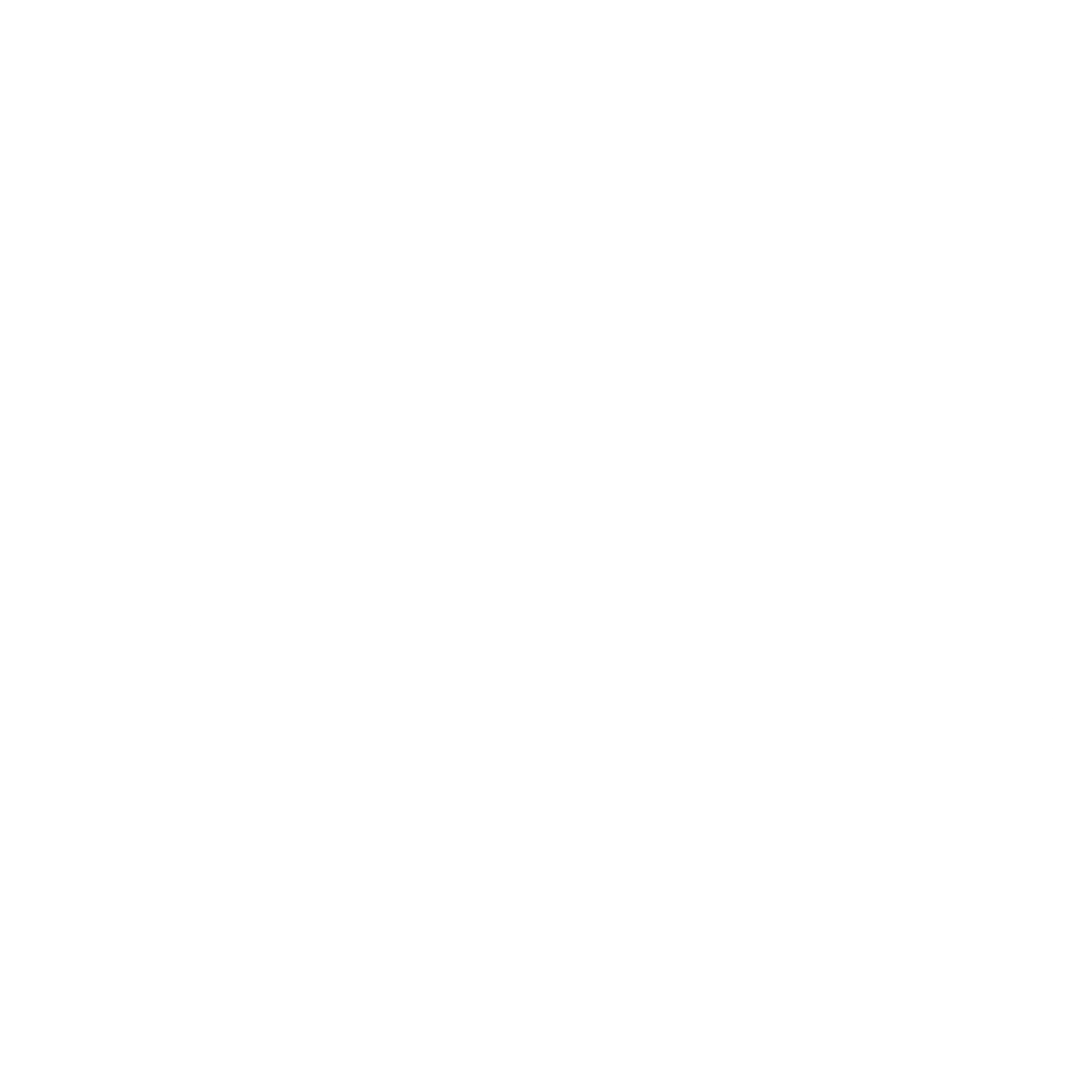 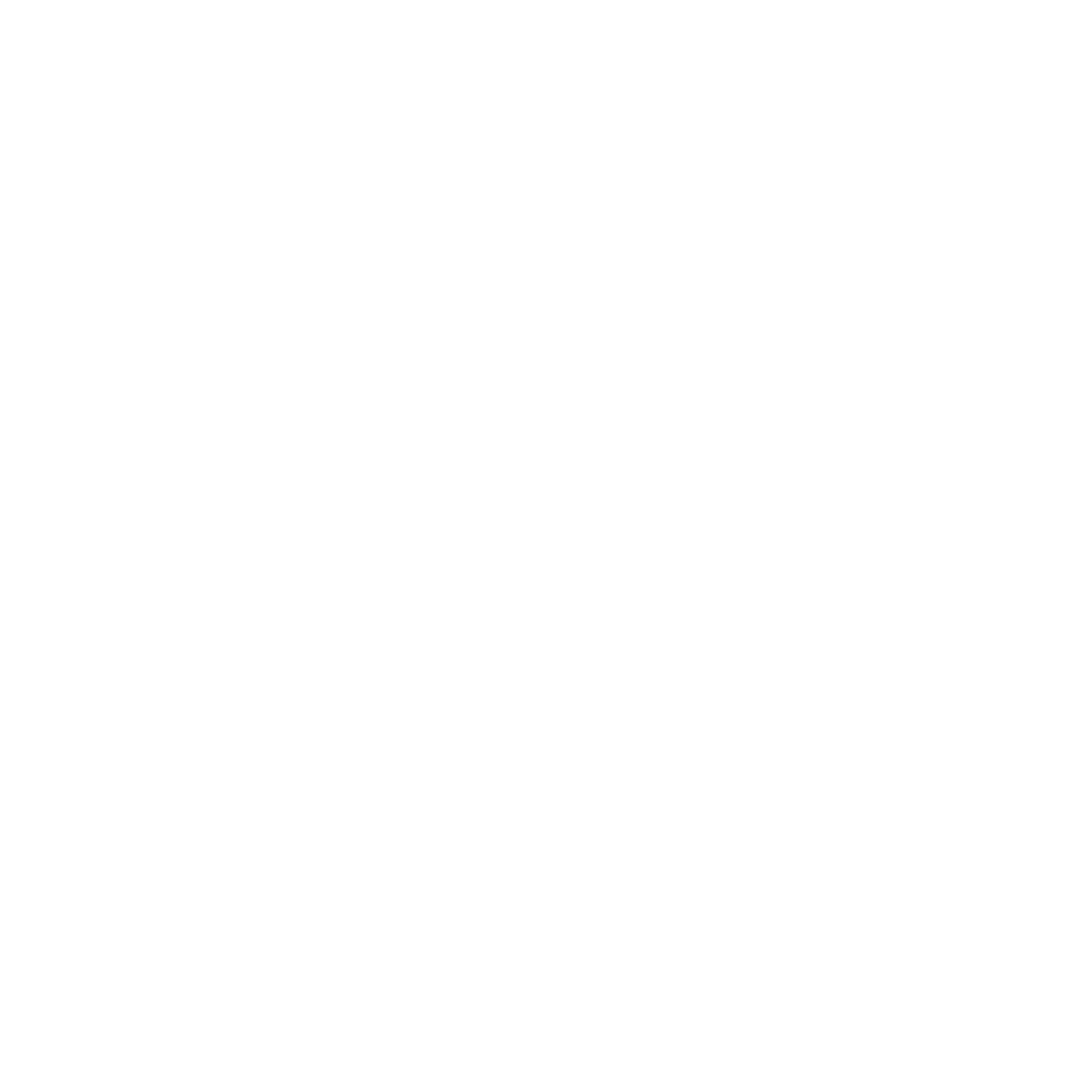 Where can I find out more about how my information is used?You can find out more about how we use your information:At www.hra.nhs.uk/information-about-patientsThe Human Research Authority’s leaflet available from www.hra.nhs.uk/patientdataandresearchBy asking one of the research team.By emailing our Data Protection Officer at REdpo@randeurope.org By ringing us on 01223 353329.For independent advice about data protection or to make a complaint you can contact the Information Commissioner’s Office by visiting www.ico.org.uk, emailing casework@ico.org.uk, or writing to Information Commissioner’s Office, Wycliffe House, Water Lane, Wilmslow, Cheshire, SK9 5AF, UKWhere can I find out more about how my information is used?You can find out more about how we use your information:At www.hra.nhs.uk/information-about-patientsThe Human Research Authority’s leaflet available from www.hra.nhs.uk/patientdataandresearchBy asking one of the research team.By emailing our Data Protection Officer at REdpo@randeurope.org By ringing us on 01223 353329.For independent advice about data protection or to make a complaint you can contact the Information Commissioner’s Office by visiting www.ico.org.uk, emailing casework@ico.org.uk, or writing to Information Commissioner’s Office, Wycliffe House, Water Lane, Wilmslow, Cheshire, SK9 5AF, UKWhere can I find out more about how my information is used?You can find out more about how we use your information:At www.hra.nhs.uk/information-about-patientsThe Human Research Authority’s leaflet available from www.hra.nhs.uk/patientdataandresearchBy asking one of the research team.By emailing our Data Protection Officer at REdpo@randeurope.org By ringing us on 01223 353329.For independent advice about data protection or to make a complaint you can contact the Information Commissioner’s Office by visiting www.ico.org.uk, emailing casework@ico.org.uk, or writing to Information Commissioner’s Office, Wycliffe House, Water Lane, Wilmslow, Cheshire, SK9 5AF, UK